AMERPHIL						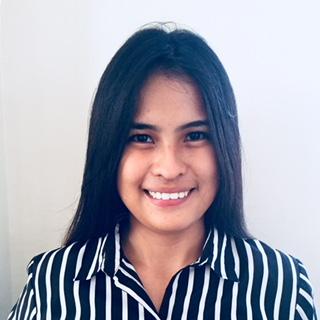 Email address: amerphil.380286@2freemail.com OBJECTIVE:   To deliver my duties to the fullest satisfaction of the superiors and subordinates and teach responsible position in the future, work for the betterment of the company in any circumstances.PERSONAL INFORMATION
Date of Birth:		March 17, 1991
Place of Birth:		Cebu City	Citizenship:		Filipino
Sex:			FemaleAge:			27years oldCivil Status:		SingleEDUCATIONAL ATTAINMENTTertiary:	University of Cebu		Bachelor of Science in Hotel and Restaurant Management		Sanciangko St., Cebu City		March 2013Secondary:	University of Cebu		Sanciangko St., Cebu City		March 2008Elementary:	Kalunasan Elementary School		Upper Kalunasan Cebu CityMarch 2004 WORK EXPERIENCEUNITED COCONUT PLANTERS BANKBank Teller June 2015-September 2016Sales AssociateSeptember 2016-December 2017CICS (Check Image Clearing System)February 2017-December 2017oDesk (online work industry)	Data Entry	 Lower Kalunasan, Cebu City	 June 2013-March 2014Taft Property		 Property Specialist		 One Mango Avenue, Cebu City	April 2014-June 2014On-the-Job Training   Front Office Department   Crown Regency CebuOsmeña Boulevard, Cebu City   January- May 2013On-the-Job Training   Receptionist/ Front Office Department   Cebu City Waterfront Hotel   Salinas Dr, Cebu City   January- April 2011Achievement:SK Councilor (Barangay Kalunasan)2008-2010SKILLSPossess certain attitudes and qualities to succeed.Comfortable giving service to others.Approachable and friendly while maintaining professionalism.Effective communicator, both written and oral English.